 АДМИНИСТРАЦИЯ 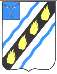 СОВЕТСКОГО МУНИЦИПАЛЬНОГО РАЙОНА САРАТОВСКОЙ ОБЛАСТИ ПО С Т А Н О В Л Е Н И Е	 от 12.04.2013  № 404 р.п.Степное Об отмене постановления администрации Советского муниципального района  937 от 05.10.2012 Руководствуясь  Уставом  Советского  муниципального  района, администрация Советского муниципального района ПОСТАНОВЛЯЕТ: 1.Постановление  администрации  Советского  муниципального  района      937 от 05.10.2012  «Об утверждении муниципальной целевой программы социально-экономического  развития  Советского  муниципального  района  до 2015 года» отменить.  Настоящее постановление вступает в силу со дня его подписания. Глава администрации Советского муниципального района                                     С.В.Пименов Маслова Т.Ю. 5-05-54 